       Urząd Miejski w Śremie, Pl.20 Października 1, 63-100 Śrem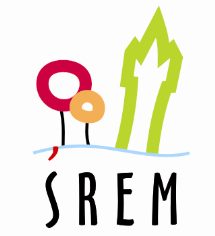                          tel. 61 28 35 225; urzad@srem.plI N F O R M A C J AUrząd Miejski w Śremie informuje, że do Konkursu ofert na wybór realizatora „Programu zapobiegania czynnikom ryzyka raka szyjki macicy 
w gminie Śrem na lata 2018 – 2021” poprzez przeprowadzenie akcji informacyjno – edukacyjnych oraz wykonanie 3 dawek szczepionki ochronnej typu 6, 11, 16 i 18 przeciwko zakażeniom wirusem brodawczaka ludzkiego (HPV) wśród dziewcząt w wieku 13 lat (rocznik 2005) zameldowanych na terenie gminy Śrem zgodnie ze stanem na dzień 31 grudnia 2017 r. oraz wykonanie szczepień trzecią dawką szczepionki wśród 3 dziewczynek urodzonych w 2004 r. przystąpił jeden podmiot – Specjalistyczna Przychodnia Lekarska EDICTUM Sp. z o.o., ul. Mickiewicza 31, 60 – 835 Poznań.	Na podstawie przeprowadzonej oceny złożonej oferty komisja konkursowa powołana Zarządzeniem Nr 30/2018 Burmistrza Śremu z dnia 
15 marca 2018 r. w sprawie powołania Komisji Konkursowej dla przeprowadzenia postępowania konkursowego na wybór realizatora „Programu zapobiegania czynnikom ryzyka raka szyjki macicy w Gminie Śrem na lata 2018 – 2021" stwierdziła, że zostały spełnione wszystkie warunki określone 
w Ogłoszeniu otwartego konkursu ofert z dnia 1 lutego 2018 r.	W związku z powyższym ze Specjalistyczną Przychodnią Lekarską EDICTUM Sp. z o.o. zostanie podpisana umowa na realizację programu zdrowotnego w 2018 r. w zakresie profilaktyki raka szyjki macicy w ramach Gminnego Programu Zdrowotnego pod nazwą „Program zapobiegania czynnikom ryzyka raka szyjki macicy w gminie Śrem na lata 2018 -2021”.